                                                               20.02.2020          106-259-01-03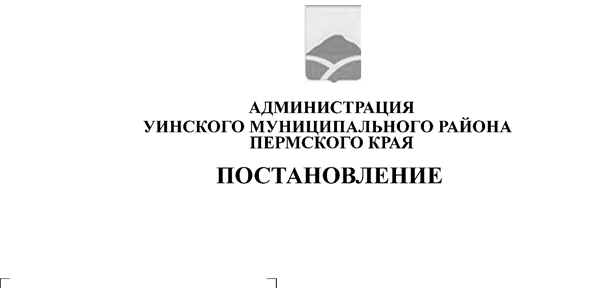 В целях обеспечения эффективного использования жилищного фонда расположенного на территории Уинского муниципального округа, в соответствии с Федеральным законом от 06.10.2003 г. № 131-ФЗ «Об общих принципах организации местного самоуправления в Российской Федерации», постановлением администрации Уинского муниципального района от 24.09.2019 г. № 440-259-01-03 "Об утверждении муниципальной программы «Переселение граждан из аварийного жилищного фонда в Уинском муниципальном округе Пермского края» на 2020-2021 годы" администрация Уинского муниципального района         ПОСТАНОВЛЯЕТ:1. Утвердить Положение о комиссии по обследованию жилых помещений, приобретаемых в целях переселения граждан из аварийного, непригодного для проживания жилищного фонда, согласно приложению 1 к настоящему постановлению.2. Создать комиссию по обследованию жилых помещений, приобретаемых в целях переселения граждан из аварийного, непригодного для проживания жилищного фонда, утвердив ее состав согласно приложению 2 к настоящему постановлению.3. Утвердить форму Акта обследования жилого помещения, расположенного на территории с.Уинского, Уинского муниципального округа (приложение №3).4.     Настоящее постановление вступает в силу с момента подписания и подлежит размещению на официальном сайте Администрации Уинского муниципального района Пермского края в информационно-телекоммуникационной сети «Интернет».5.      Контроль за исполнением настоящего постановления возложить на начальника муниципального казенного учреждения «Управление по строительству, ЖКХ и содержанию дорог администрации Уинского муниципального района» Л.И.Кашапова.И.п. главы муниципального района – главы администрации Уинского                                                         Р.Р.Айтугановмуниципального района Приложение 1к постановлению администрацииУинского муниципального района                                                                            от 20.02.2020 № 106-259-01-03ПОЛОЖЕНИЕ О КОМИССИИ ПО ОБСЛЕДОВАНИЮ ЖИЛЫХ ПОМЕЩЕНИЙ, ПРИОБРЕТАЕМЫХ В ЦЕЛЯХ ПЕРЕСЕЛЕНИЯ ГРАЖДАН ИЗ АВАРИЙНОГО, НЕПРИГОДНОГО ДЛЯ ПРОЖИВАНИЯ ЖИЛИЩНОГО ФОНДА1. Общие положения
1.1. Настоящее Положение определяет функции, порядок формирования и деятельности комиссии по обследованию жилых помещений, приобретаемых в целях переселения граждан из аварийного, непригодного для проживания жилищного фонда (далее - Комиссия).1.2. Комиссия является совещательным органом, созданным в целях реализации муниципальной программы, утвержденной в соответствии с постановлением администрации Уинского муниципального района от 24.09.2019 г. № 440-259-01-03 "Об утверждении муниципальной программы «Переселение граждан из аварийного жилищного фонда в Уинском муниципальном округе Пермского края» на 2020-2021 годы" (далее - муниципальная программа), для проведения, в рамках предоставленных органам местного самоуправления полномочий, обследования жилых помещений, приобретаемых в целях переселения граждан из аварийного, непригодного для проживания жилищного фонда.
1.3. Комиссия в своей деятельности руководствуется Конституцией Российской Федерации, Жилищным кодексом Российской Федерации, федеральными законами, нормативными правовыми актами Российской Федерации, Пермского края, муниципальными правовыми актами Уинского муниципального района, настоящим Положением.2. Основные функции Комиссии2.1. Комиссия осуществляет следующие функции:а) обследование жилых помещений, приобретаемых в целях переселения граждан из аварийного, непригодного для проживания жилищного фонда (далее - жилое помещение);б) подготовка акта по результатам обследования жилого помещения, согласно приложению к настоящему Положению.3. Порядок формирования и деятельности Комиссии
3.1. Комиссия осуществляет свою деятельность в форме заседаний и выездных обследований (далее - обследования) на место нахождения жилого помещения, подлежащего обследованию.
3.2. В состав Комиссии входят следующие члены Комиссии: председатель Комиссии либо его заместитель, секретарь и иные члены Комиссии.
3.3.Председатель Комиссии:а) организует работу Комиссии, определяет дату, время, место проведения обследования;б)председательствует на Комиссии
3.4.Секретарь Комиссии:а) координирует работу по подготовке необходимых материалов к обследованию;б) уведомляет членов Комиссии о дате, времени, месте проведения обследования не позднее чем за 2 рабочих дня до даты проведения обследования, обеспечивает их необходимыми материалами;в) обеспечивает ведение делопроизводства Комиссии, хранение оригиналов актов обследования, протоколов заседания Комиссии.3.5. В случае временного отсутствия председателя Комиссии (в том числе отпуска, временной нетрудоспособности, служебной командировки, прекращения трудовых отношений до замещения должности) его обязанности исполняет заместитель председателя Комиссии.В случае отсутствия секретаря, иных членов Комиссии (в том числе отпуска, временной нетрудоспособности, служебной командировки, прекращения трудовых отношений до замещения должности) участие в обследовании принимают лица, исполняющие их обязанности по должностной инструкции.3.6. Комиссия правомочна проводить обследование, если в обследовании участвует не менее половины членов Комиссии.3.7. Решения Комиссии принимаются большинством голосов присутствующих на обследовании членов Комиссии путем открытого голосования. В случае равенства голосов голос председательствующего является решающим.
3.8. По результатам обследования составляется акт обследования, который содержит заключение Комиссии о соответствии или несоответствии жилого помещения требованиям соглашений, муниципальной программы.
        Акт обследования подписывается всеми членами Комиссии, принимавшими непосредственное участие в обследовании.
3.9. Члены Комиссии при наличии особого мнения излагают его в письменном виде, подписывают акт обследования с особым мнением, которое приобщается к акту обследования.3.10. Организационно-документационное и правовое обеспечение деятельности Комиссии осуществляет муниципальное казенное учреждение «Управление по строительству, ЖКХ и содержанию дорог администрации Уинского муниципального района» Приложение 2к постановлению администрацииУинского муниципального районаСОСТАВкомиссии по обследованию жилых помещений, приобретаемых в целях переселения граждан из аварийного, непригодного для проживания жилищного фондаПриложение 3к постановлению администрацииУинского муниципального районаАКТобследования жилого помещения, приобретаемого в целях переселения граждан из аварийного, непригодного для проживания жилищного фондас.Уинское                                                                       «_____» _________ 202___

Комиссия в составе
______________________________________________________________________________________________________________________________________
______________________________________________________________________________________________________________________________________
______________________________________________________________________________________________________________________________________
______________________________________________________________________________________________________________________________________
Произвела обследование жилого помещения, расположенного по адресу:

______________________________________________________________________________________________________________________________________.

Указанное жилое помещение приобретается в целях переселения граждан из

аварийного, непригодного для проживания жилищного фонда
Заключение по результатам обследования <*>: _________________________________________________________________
____________________________________________________________________________________________________________________________________

Председатель комиссии: _______________ (Ф.И.О.)

(подпись)
_______________
Подписи членов комиссии: ______________     ________________ (Ф.И.О.)

(подпись)

______________      _________________ (Ф.И.О.)

(подпись)

______________              ________________  (Ф.И.О.)

(подпись)
______________
Секретарь комиссии:     _______________ (Ф.И.О.)

(подпись)________________<*> Заключение содержит вывод о соответствии или несоответствии жилого помещения требованиям соглашений, муниципальной программы.Председатель комиссииНачальник МКУ «УКС, ЖКХ и содержанию дорог администрации Уинского муниципального района» Л.И.КашаповЗаместитель председателя комиссииЗаместитель главы администрации района по развитию инфраструктуры, председатель комитета по управлению имуществом Р.Р.Айтуганов.  Секретарь комиссииИнженер МКУ «УКС, ЖКХ и содержанию дорог администрации Уинского муниципального района» Пыхтеев В.М.(по согласованию) Члены комиссии:представитель прокуратуры района (по согласованию)представитель ГКУ ПК «Управление по реализации жилищных программ Пермского края» (по согласованию)представитель Совета ветеранов(по согласованию) NТребования к приобретаемому жилому помещению, согласно ст.89 ЖК РФФактическое состояние приобретаемого жилого помещения